Entrée : 1. De toi, Seigneur, nous attendons la vie, 
Que ma bouche chante ta louange. 
Tu es pour nous un rempart, un appui, 
Que ma bouche chante ta louange. 
La joie du cœur vient de toi ô Seigneur, 
Que ma bouche chante ta louange. 
Notre confiance est dans ton nom très saint ! 
Que ma bouche chante ta louange. 

R. Sois loué Seigneur, pour ta grandeur, 
Sois loué pour tous tes bienfaits. 
Gloire à toi Seigneur, tu es vainqueur, 
Ton amour inonde nos cœurs. 
Que ma bouche chante ta louange. 

2. Seigneur, tu as éclairé notre nuit,
Que ma bouche chante ta louange.
Tu es lumière et clarté sur nos pas,
Que ma bouche chante ta louange.
Tu affermis nos mains pour le combat,
Que ma bouche chante ta louange.
Seigneur tu nous fortifies dans la foi !
Que ma bouche chante ta louange.

3. Tu viens sauver tes enfants égarés, que ma bouche chante ta louange.
Qui dans leur cœur espèrent en ton amour, 
Que ma bouche chante ta louange.
Dans leur angoisse, ils ont crié vers toi, que ma bouche chante ta louange.
Seigneur tu entends le son de leur voix ! Que ma bouche chante ta louange.
1ère lecture : Dans la Galilée des nations le peuple a vu se lever une grande lumière (Is 8, 23b – 9, 3)Psaume 26 (27), 1, 4abcd, 13-14R/Le Seigneur est ma lumière et mon salut.Le Seigneur est ma lumière et mon salut ;
de qui aurais-je crainte ?
Le Seigneur est le rempart de ma vie ;
devant qui tremblerais-je ?J’ai demandé une chose au Seigneur,
la seule que je cherche :
habiter la maison du Seigneur
tous les jours de ma vie,Mais j’en suis sûr, je verrai les bontés du Seigneur
sur la terre des vivants.
« Espère le Seigneur, sois fort et prends courage ;
espère le Seigneur. »2ème lecture : « Tenez tous le même langage ; qu’il n’y ait pas de division entre vous » (1 Co 1, 10-13.17)Évangile de Jésus Christ selon saint MatthieuAlléluia. Alléluia. 
Jésus proclamait l’Évangile du Royaume,
et guérissait toute maladie dans le peuple.
Alléluia.Quand Jésus apprit l’arrestation de Jean le Baptiste,
il se retira en Galilée.
    Il quitta Nazareth
et vint habiter à Capharnaüm,
ville située au bord de la mer de Galilée,
dans les territoires de Zabulon et de Nephtali.
    C’était pour que soit accomplie
la parole prononcée par le prophète Isaïe :
    Pays de Zabulon et pays de Nephtali,
route de la mer et pays au-delà du Jourdain,
Galilée des nations !
    Le peuple qui habitait dans les ténèbres
a vu une grande lumière.
Sur ceux qui habitaient dans le pays et l’ombre de la mort,
une lumière s’est levée.
    À partir de ce moment, Jésus commença à proclamer :
« Convertissez-vous,
car le royaume des Cieux est tout proche. »
    Comme il marchait le long de la mer de Galilée,
il vit deux frères,
Simon, appelé Pierre,
et son frère André,
qui jetaient leurs filets dans la mer ;
car c’étaient des pêcheurs.
    Jésus leur dit :
« Venez à ma suite,
et je vous ferai pêcheurs d’hommes. »
    Aussitôt, laissant leurs filets, ils le suivirent.
De là, il avança et il vit deux autres frères,
Jacques, fils de Zébédée,
et son frère Jean,
qui étaient dans la barque avec leur père,
en train de réparer leurs filets.
Il les appela.
    Aussitôt, laissant la barque et leur père,
ils le suivirent.
    Jésus parcourait toute la Galilée ;
il enseignait dans leurs synagogues,
proclamait l’Évangile du Royaume,
guérissait toute maladie et toute infirmité dans le peuple.Prière universelle : accueille au creux de tes mains, la prière de tes enfants.Chant de communionR. Tu es là présent, livré pour nous. 
Toi le tout-petit, le serviteur. 
Toi, le Tout-Puissant, humblement tu t´abaisses.
Tu fais ta demeure en nous Seigneur.

1. Le pain que nous mangeons, le vin que nous buvons, 
C´est ton corps et ton sang, 
Tu nous livres ta vie, tu nous ouvres ton cœur, 
Tu fais ta demeure en nous Seigneur.

2. Par le don de ta vie, tu désires aujourd´hui 
Reposer en nos cœurs, 
Brûlé de charité, assoiffé d´être aimé, 
Tu fais ta demeure en nous Seigneur.

3. Unis à ton Amour, tu nous veux pour toujours
Ostensoirs du Sauveur, 
En notre humanité, tu rejoins l´égaré,
Tu fais ta demeure en nous Seigneur.Chant d’envoi :  Nous te saluons,
Ô toi, Notre Dame, 
Marie Vierge Sainte que drape le soleil.
Couronnée d´étoiles, la lune est sous tes pas,
En toi nous est donnée 
L´aurore du salut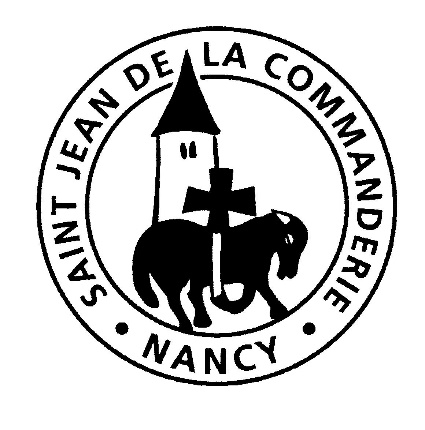 Dimanche 22 janvierÉglise Saint-Léon